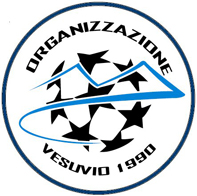 Foglio 1/4Siamo interessati a partecipare al torneo e sottoscriviamo la seguente iscrizione:Il/la sottoscritto/a _______________________________________________ in qualità di PRESIDENTE,chiede all’organizzatore della manifestazione:di essere iscritto al torneo denominato  “________________________________”  con la squadra denominata:_-_________________________________________________-_impegnandomi a:Rispettare, dal sottoscritto e dai miei tesserati, le regole del torneo imposte dall’organizzazione assumendomi la totale responsabilità del comportamento, morale e fisico, dei miei tesserati ed eventuali accompagnatori (anche se non in lista, ed anche se non tesserati) nei confronti:Dei membri dell’organizzazione;Degli arbitri;Degli altri partecipanti al torneo;Delle cose di proprietà del complesso sportivo dove si svolgerà la manifestazione.Allego e consegno, unitamente ai moduli di iscrizione, un mio documento di riconoscimento in fotocopia fronte-retro.Firma leggibile del presidente (o di chi ne fa le veci) 				       TIMBRO SOCIETARIOFoglio 2/4				Foglio                          foglio 3/4La formula del torneo stabilita in base al numero di squadre partecipanti, e comunicata alle squadre 1 settimana antecedente l’inizio della competizione;Le partite si svolgeranno  presso  le  strutture  prescelte  nei giorni  ed orari stabiliti  dall’organizzazione.LA PARATINA SOCCER VILLAGEEDEN CLUB I calendari delle gare saranno comunicati alle Società dal Comitato organizzatore che ne curerà la stilatura e le conseguenziali pubblicazioni.Lista Calciatori;La Lista deve comprendere un numero minimo di 10 calciatori ed un massimo di 18, le liste saranno considerate CHIUSE al momento della consegna, eccezion fatta per il periodo denominato di “CALCIOMERCATO” specificato nel regolamento ufficiale della manifestazione, che sarà consegnato la settimana antecedente l’inizio della manifestazione; Le liste Saranno Chiuse al termine del girone d’apertura e non sarà più possibile inserire altri nomi durante le FASI FINALIPER LA COMPETIZIONE OVER 35 -Si precisa che in campo devono essere sempre schierati:Nr. 3 Calciatori che abbiano compiuto il 35° anno di età o superiore  denominati SENIOR;Nr. 2 Calciatori che abbiano un età compresa tra i 29 e i 34 anni di età denominati OVER;Nr. 2 calciatori definito UNDER cioè che abbia un età compresa tra i 18 e i 29 denominato JUNIOR;Per il portiere non c’è alcun vincolo di etàTutte le squadre partecipanti possono utilizzare il cosidetto”portierino” messo a disposizione dalla struttura!Tutti i calciatori devono presentare una fotocopia del documento di riconoscimento (fronte/retro) e una foto formato tessera;ISCRIZIONE EURO 20,00 a calciatore*Nei 20,00 euro è compreso il kit da gioco (maglietta+pantaloncino+calze+numero +tesserino assicurativo);Tutti i moduli devono essere compilati in maniera chiarissima e in tutte le loro parti;Costo Campo: CALCIOTTO; 75 – CALCIO A 6; 50 –  CALCIO A 5; 40 a partita;La manifestazione si svolgerà nei giorni di Lunedì, Martedì, Mercoledì, Giovedì e Venerdì sera alle ore 20:00, 21:00, e 22:00;L’organizzazione si riserva il diritto di ammissione alla manifestazione.